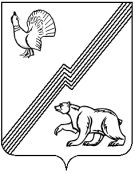 АДМИНИСТРАЦИЯ ГОРОДА ЮГОРСКАХанты-Мансийского автономного округа – Югры ПОСТАНОВЛЕНИЕот  10 октября 2017 года 									         № 2455О внесении изменений в постановление администрации города Югорска от 17.07.2017 № 1745 «Об утверждении Положения о порядке участия муниципальных служащих администрации города Югорска в управлении некоммерческими организациями в качестве единоличного исполнительного органа или вхождения в состав их коллегиальных органов управления»В соответствии с Федеральным законом от 02.03.2007 № 25-ФЗ «О муниципальной службе в Российской Федерации»:1. Внести в постановление администрации города Югорска от 17.07.2017 № 1745                «Об утверждении Положения о порядке участия муниципальных служащих администрации города Югорска в управлении некоммерческими организациями в качестве единоличного исполнительного органа или вхождения в состав их коллегиальных органов управления» следующие изменения:в заголовке, пункте 1 постановления, в наименовании приложения к постановлению, наименовании приложения к Положению о порядке участия муниципальных служащих администрации города Югорска в управлении некоммерческими организациями в качестве единоличного исполнительного органа или вхождения в состав их коллегиальных органов управления слова «о порядке участия муниципальных служащих» заменить словами «о порядке получения разрешения на участие муниципальными служащими».2.  Опубликовать постановление в официальном печатном издании города Югорска                и разместить на официальном сайте органов местного самоуправления города Югорска.3. Настоящее постановление вступает в силу после его официального опубликования.Исполняющий обязанностиглавы города Югорска                                                                                                       С.Д. Голин